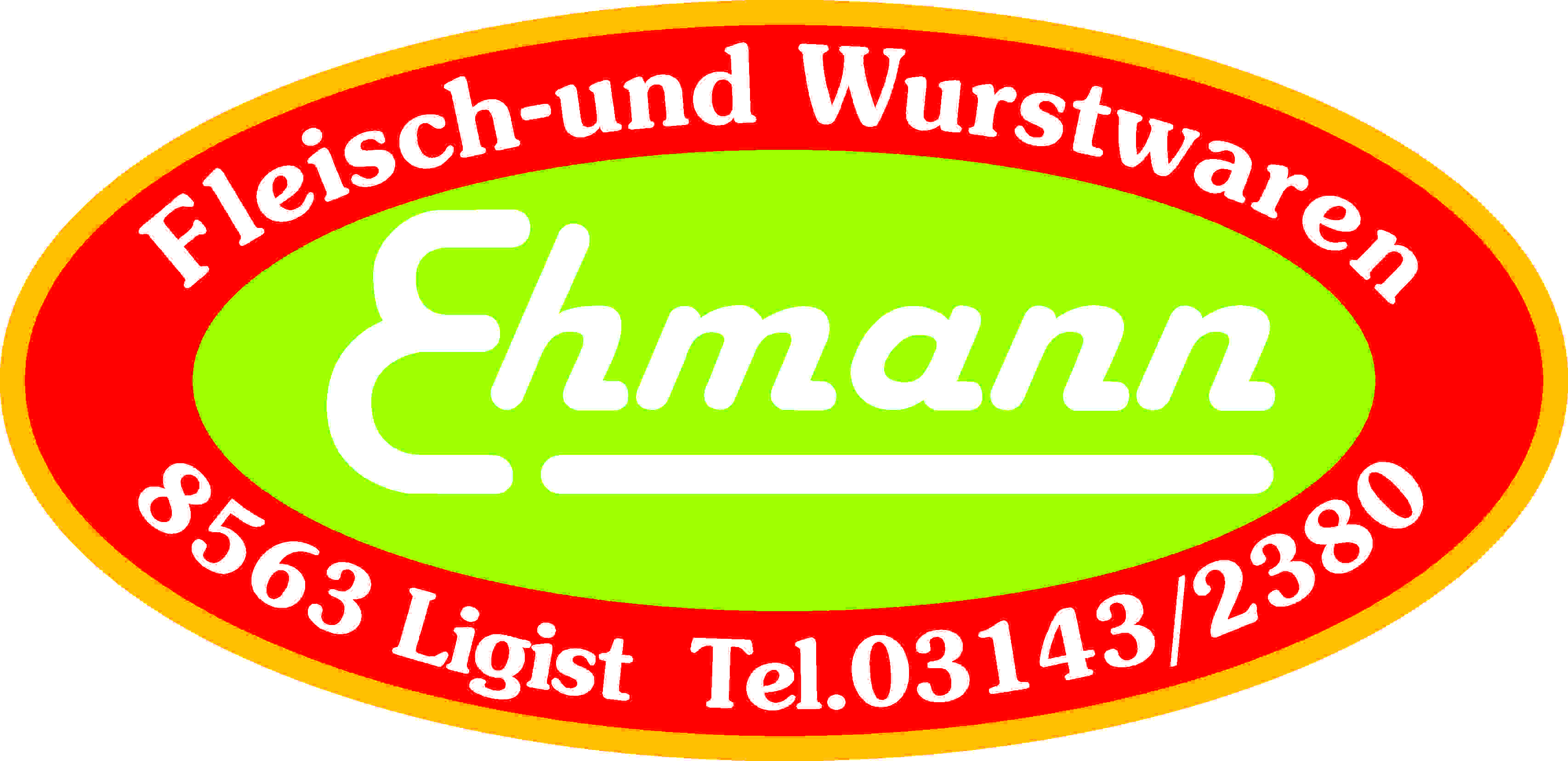 Produktspezifikation:Steirische Jause:Beschreibung:		1 Stk. Hauswürstel, 1 Stk. Hamburgerspeck und 1 Stk. Lendbratl werden vacuumverpackt.Einheiten:		1 Stk. vac. ca. 200 gZutaten:		140 g/100 g Schweinefleisch, Rindfleisch, Speck, Speisesalz, Dextrose, Gewürze (mit Senfmehl),  Geschmacksverstärker: Mononatriumglutamat E 621, Würze, Antioxidationsmittel:  Ascorbinsäure E 300, Gewürzextrakte (mit Sellerie)geräuchertAllergene:		enthält Senfmehl (Hauswürstel) und Sellerieextrakt (Lendbratl)Mikrobiologische	Die mikrobiologischen Eigenschaften werden gemäß denEigenschaften:		Bestimmungen des LMSVG BGBL II 2006/95 iVm VO(EG)			2073/2005 und des dazu ergangenen Erlasses BMGF – 74310/0007-			IV/B/7/2006 vom 08.03.2006 erfüllt.Art. Nr:			1980Verpackung:		Vac-Packung Lagertemperatur:	gekühlt lagern bei +2 bis +4 °CMindesthaltbarkeit:	95 Tage